目　次	認可地縁団体申請書　（様式第1号）保有資産目録　　　　（様式第2号）保有予定資産目録　　（様式第3号）承諾書規約変更認可申請書　（様式第4号）告示事項変更届出書　（様式第5号）認可地縁団体告示事項証明書交付申請書認可地縁団体印鑑登録申請書認可地縁団体印鑑登録証明書交付申請書各様式記載例［様式１］　　年　　月　　日南アルプス市長　　　　　　　　　様認可を受けようとする地縁による団体の名称及び事務所の所在地　　　　　　　　名　称　　　　　　　　所在地　　　   　　　　　　　　　　　　　　　　代表者の氏名及び住所　　　　　　　　　　　　　　　　　　　　　  氏　名　　　　　　　　　　　　㊞住　所認　　可　　申　　請　　書地方自治法第260条の2第1項の規定により、不動産又は不動産に関する権利等を保有するため認可を受けたいので、別添書類を添えて申請します。（別添書類）１　規約２　認可を申請することについて総会で議決したことを証する書類３　構成員の名簿４　保有資産目録又は保有予定資産目録５　良好な地域社会の維持及び形成に資する地域的な共同活動を現に行っていることを記載した書類６　申請者が代表者であることを証する書類［様式２］保　　有　　資　　産　　目　　録団体の名称　　年　　月　　日　現在１　不動産（1）所有権を有する不動産　　ア　建物イ　土地２　不動産に関する権利等（1）所有権以外の権原により保有している不動産（2）地域的な共同活動を行うためのその他の資産［様式３］保　　有　　予　　定　　資　　産　　目　　録団体の名称　　年　　月　　日　現在１　不動産２　不動産に関する権利等承　　諾　　書　私は、地方自治法（昭和２２年法律第６７号）第２６０条の２第２項に規定する地縁による団体の認可申請にあたり、　　　　年　　月　　日開催の総会の議決に従い、　　　　　　　の代表となることを承諾いたします。　　年　　月　　日　　　　　　　　　　　　　　住　　所　　　　　　　　　　　　　　氏　　名　　　　　　　　　　　　　　　　㊞［様式４］　　　　年　　月　　日南アルプス市長　　　　　　　　　　様　　　　　　　　　　　　　　　　　　　　　　　地縁による団体の名称及び事務所の所在地名　称　所在地　代表者の氏名及び住所氏　名　　　　　　　　　     　㊞住　所　規　約　変　更　認　可　申　請　書地方自治法第260条の3第2項の規約の変更の認可を受けたいので、別添書類を添えて申請します。（別添書類）１　規約変更の内容及び理由を記載した書類２　規約変更を総会で議決したことを証する書類［様式５］　　年　　月　　日南アルプス市長　　　　　　　　　　様地縁による団体の名称及び事務所の所在地名　称　所在地　代表者の氏名及び住所氏　名　　　　　　　　　     　㊞住　所　告　示　事　項　変　更　届　出　書下記事項について変更があったので、地方自治法第260条の2第11項の規定により、告示された事項に変更があった旨を証する書類を添えて届け出ます。記１　変更があった事項及びその内容　代表者の氏名・住所、事務所の所在地２　変更の年月日　　　　　　　年　　月　　日　　　　　　　　　　　　登録印３　変更の理由　　　　　　　　　　　　　　　　　　　　　                                              　　年　　月　　日南アルプス市長　　　　　　　　　　　様　                                    申請者の氏名及び住所氏　名　　　　　　　　　　　　　㊞住　所連絡先認可地縁団体告示事項証明書交付申請書　地方自治法第２６０条の２第１２項の規定に基づき、下記団体に係る告示した事項に関する証明書の交付を申請します。記団体の名称　　　　　　　　　　　　　　　　　　　　　事務所の所在地　　　　　　　　　　　　　　　　　　　　　必要部数　　　　　　　　　　　　部以上［様式１］令和○○年△△月□□日南アルプス市長　金丸　一元　様認可を受けようとする地縁による団体の名称及び事務所の所在地名　称　○○○○自治会所在地　南アルプス市●●1234－1　　　   　　　　　　　　　　　　　　　　代表者の氏名及び住所　　　　　　　　　　　　　　　　　　　　　  氏　名　山岳　太郎　　　　　　㊞住　所　南アルプス市●●567認　　可　　申　　請　　書地方自治法第260条の2第1項の規定により、不動産又は不動産に関する権利等を保有するため認可を受けたいので、別添書類を添えて申請します。（別添書類）１　規約２　認可を申請することについて総会で議決したことを証する書類３　構成員の名簿４　保有資産目録又は保有予定資産目録５　良好な地域社会の維持及び形成に資する地域的な共同活動を現に行っていることを記載した書類６　申請者が代表者であることを証する書類［様式２］保　　有　　資　　産　　目　　録団体の名称　○○○○自治会令和○○年△△月□□日　現在１　不動産（1）所有権を有する不動産　　ア　建物イ　土地２　不動産に関する権利等（1）所有権以外の権原により保有している不動産（2）地域的な共同活動を行うためのその他の資産［様式３］保　　有　　予　　定　　資　　産　　目　　録団体の名称　○○○○自治会令和○○年△△月□□日　現在１　不動産２　不動産に関する権利等承　　諾　　書　私は、地方自治法（昭和２２年法律第６７号）第２６０条の２第２項に規定する地縁による団体の認可申請にあたり、令和○○年△△月□□日開催の総会の議決に従い、○○○○自治会の代表となることを承諾いたします。令和○○年△△月□□日　　　　　　　　　　　　　　住　　所　南アルプス市●●567　　　　　　　　　　　　　　氏　　名　山岳　太郎　　　　　　　　　　㊞［様式４］令和○○年△△月□□日南アルプス市長　金丸　一元　　様地縁による団体の名称及び事務所の所在地名　称　○○○○自治会所在地　南アルプス市●●1234－1代表者の氏名及び住所氏　名　山岳　太郎　　　     　㊞住　所　南アルプス市●●567規　約　変　更　認　可　申　請　書地方自治法第260条の2第1５項で準用する民法第３８条第２項の規約の変更の認可を受けたいので、別添書類を添えて申請します。（別添書類）１　規約変更の内容及び理由を記載した書類２　規約変更を総会で議決したことを証する書類［様式５］令和○○年△△月□□日南アルプス市長　金丸　一元　　様地縁による団体の名称及び事務所の所在地名　称　○○○○自治会所在地　南アルプス市●●1234－1代表者の氏名及び住所氏　名　山岳　太郎　　　     　㊞住　所　南アルプス市●●567告　示　事　項　変　更　届　出　書下記事項について変更があったので、地方自治法第260条の2第11項の規定により、告示された事項に変更があった旨を証する書類を添えて届け出ます。記１　変更があった事項及びその内容　代表者の氏名・住所、事務所の所在地２　変更の年月日　　　令和○○年　４月　１日　　　　　　　　　　　　登録印３　変更の理由　　　任期満了による役員の変更の為　　　　令和○○年△△月□□日南アルプス市長　金丸　一元　　様申請者の氏名及び住所氏　名　山岳　太郎　　　　　　　㊞住　所　南アルプス市●●567連絡先　０５５－２８２－△△△△認可地縁団体告示事項証明書交付申請書地方自治法第２６０条の２第１２項の規定に基づき、下記団体に係る告示した事項に関する証明書の交付を申請します。記団体の名称　　〇〇〇〇自治会　　　　　　　　　　　　事務所の所在地　　南アルプス市●●１２３４－１　　　　　必要部数　　　　　　１　　　　　部以上名　　　　　称延床面積　　　所　　　　在　　　　地地　　　　　目面　　積　　　所　　　　在　　　　地　権　　　　　原不動産の種類所　　　　在　　　　地　　　　　　　　　資　産　の　種　類　及　び　数　量不動産　　　の種類保有予定不動産の取得予定時期購入等の　　　　相手方保有予定不動産の　　　　　　所在地　資産の種類　権　　　原　権原取得の予定時期　　　　　　新　　　　　　　　　　　　　　　　　　　　　　　　　　　　旧　　　　　　　　　　　　　　　　　　　　　　　　　　　　　　　　　　　　　　　代表者の　氏　　　名代表者の　住　　　所事務所の　所　在　地様式第１号（第３条関係）様式第１号（第３条関係）様式第１号（第３条関係）様式第１号（第３条関係）様式第１号（第３条関係）認可地縁団体印鑑登録申請書認可地縁団体印鑑登録申請書認可地縁団体印鑑登録申請書認可地縁団体印鑑登録申請書認可地縁団体印鑑登録申請書認可地縁団体印鑑登録申請書認可地縁団体印鑑登録申請書認可地縁団体印鑑登録申請書認可地縁団体印鑑登録申請書認可地縁団体印鑑登録申請書認可地縁団体印鑑登録申請書認可地縁団体印鑑登録申請書認可地縁団体印鑑登録申請書認可地縁団体印鑑登録申請書　　年　　月　　日　　年　　月　　日　　年　　月　　日　　年　　月　　日　　年　　月　　日　　年　　月　　日　　年　　月　　日南アルプス市長様様登録しようとする　　認 可 地 縁 団 体 の 名 称認 可 地 縁 団 体 の 名 称認 可 地 縁 団 体 の 名 称認 可 地 縁 団 体 の 名 称認可地縁団体印鑑認可地縁団体の事務所の所在地認可地縁団体の事務所の所在地認可地縁団体の事務所の所在地認可地縁団体の事務所の所在地（資格）（資格）（　　　　    　）（　　　　    　）個人印個人印生年      月日生年      月日代表者等の代表者等の生年      月日生年      月日　　年　　月　　日　　年　　月　　日　　年　　月　　日氏　名氏　名生年      月日生年      月日代　表　者　等　の　住　所代　表　者　等　の　住　所代　表　者　等　の　住　所代　表　者　等　の　住　所　　上記のとおり認可地縁団体印鑑登録を申請します。　　上記のとおり認可地縁団体印鑑登録を申請します。　　上記のとおり認可地縁団体印鑑登録を申請します。　　上記のとおり認可地縁団体印鑑登録を申請します。　　上記のとおり認可地縁団体印鑑登録を申請します。　　上記のとおり認可地縁団体印鑑登録を申請します。　　上記のとおり認可地縁団体印鑑登録を申請します。　　上記のとおり認可地縁団体印鑑登録を申請します。　　上記のとおり認可地縁団体印鑑登録を申請します。□□本　　　　人本　　　　人住　　所住　　所申  請  者□□代　理　人代　理　人氏　　名氏　　名㊞㊞（注意事項）　１　この申請は、本人自ら手続きをしてください。代理人によるときは、委任の旨を証する書面が必要です。　１　この申請は、本人自ら手続きをしてください。代理人によるときは、委任の旨を証する書面が必要です。　１　この申請は、本人自ら手続きをしてください。代理人によるときは、委任の旨を証する書面が必要です。　１　この申請は、本人自ら手続きをしてください。代理人によるときは、委任の旨を証する書面が必要です。　１　この申請は、本人自ら手続きをしてください。代理人によるときは、委任の旨を証する書面が必要です。　１　この申請は、本人自ら手続きをしてください。代理人によるときは、委任の旨を証する書面が必要です。　１　この申請は、本人自ら手続きをしてください。代理人によるときは、委任の旨を証する書面が必要です。　１　この申請は、本人自ら手続きをしてください。代理人によるときは、委任の旨を証する書面が必要です。　１　この申請は、本人自ら手続きをしてください。代理人によるときは、委任の旨を証する書面が必要です。　１　この申請は、本人自ら手続きをしてください。代理人によるときは、委任の旨を証する書面が必要です。　１　この申請は、本人自ら手続きをしてください。代理人によるときは、委任の旨を証する書面が必要です。　１　この申請は、本人自ら手続きをしてください。代理人によるときは、委任の旨を証する書面が必要です。　１　この申請は、本人自ら手続きをしてください。代理人によるときは、委任の旨を証する書面が必要です。　１　この申請は、本人自ら手続きをしてください。代理人によるときは、委任の旨を証する書面が必要です。　２　登録しようとされている認可地縁団体印鑑を併せて提出してください。　２　登録しようとされている認可地縁団体印鑑を併せて提出してください。　２　登録しようとされている認可地縁団体印鑑を併せて提出してください。　２　登録しようとされている認可地縁団体印鑑を併せて提出してください。　２　登録しようとされている認可地縁団体印鑑を併せて提出してください。　２　登録しようとされている認可地縁団体印鑑を併せて提出してください。　２　登録しようとされている認可地縁団体印鑑を併せて提出してください。　２　登録しようとされている認可地縁団体印鑑を併せて提出してください。　２　登録しようとされている認可地縁団体印鑑を併せて提出してください。　２　登録しようとされている認可地縁団体印鑑を併せて提出してください。　２　登録しようとされている認可地縁団体印鑑を併せて提出してください。　２　登録しようとされている認可地縁団体印鑑を併せて提出してください。　２　登録しようとされている認可地縁団体印鑑を併せて提出してください。　３　「(資格)代表者等の氏名」欄の氏名の次に押印する印は、当市において登録されている代表者の個人印を　３　「(資格)代表者等の氏名」欄の氏名の次に押印する印は、当市において登録されている代表者の個人印を　３　「(資格)代表者等の氏名」欄の氏名の次に押印する印は、当市において登録されている代表者の個人印を　３　「(資格)代表者等の氏名」欄の氏名の次に押印する印は、当市において登録されている代表者の個人印を　３　「(資格)代表者等の氏名」欄の氏名の次に押印する印は、当市において登録されている代表者の個人印を　３　「(資格)代表者等の氏名」欄の氏名の次に押印する印は、当市において登録されている代表者の個人印を　３　「(資格)代表者等の氏名」欄の氏名の次に押印する印は、当市において登録されている代表者の個人印を　３　「(資格)代表者等の氏名」欄の氏名の次に押印する印は、当市において登録されている代表者の個人印を　３　「(資格)代表者等の氏名」欄の氏名の次に押印する印は、当市において登録されている代表者の個人印を　３　「(資格)代表者等の氏名」欄の氏名の次に押印する印は、当市において登録されている代表者の個人印を　３　「(資格)代表者等の氏名」欄の氏名の次に押印する印は、当市において登録されている代表者の個人印を　３　「(資格)代表者等の氏名」欄の氏名の次に押印する印は、当市において登録されている代表者の個人印を　３　「(資格)代表者等の氏名」欄の氏名の次に押印する印は、当市において登録されている代表者の個人印を　　押印してください。（代理人による申請の場合も、必ず代表者等の個人の印を押印してください｡）　　押印してください。（代理人による申請の場合も、必ず代表者等の個人の印を押印してください｡）　　押印してください。（代理人による申請の場合も、必ず代表者等の個人の印を押印してください｡）　　押印してください。（代理人による申請の場合も、必ず代表者等の個人の印を押印してください｡）　　押印してください。（代理人による申請の場合も、必ず代表者等の個人の印を押印してください｡）　　押印してください。（代理人による申請の場合も、必ず代表者等の個人の印を押印してください｡）　　押印してください。（代理人による申請の場合も、必ず代表者等の個人の印を押印してください｡）　　押印してください。（代理人による申請の場合も、必ず代表者等の個人の印を押印してください｡）　　押印してください。（代理人による申請の場合も、必ず代表者等の個人の印を押印してください｡）　　押印してください。（代理人による申請の場合も、必ず代表者等の個人の印を押印してください｡）　　押印してください。（代理人による申請の場合も、必ず代表者等の個人の印を押印してください｡）　　押印してください。（代理人による申請の場合も、必ず代表者等の個人の印を押印してください｡）　　押印してください。（代理人による申請の場合も、必ず代表者等の個人の印を押印してください｡）　４　「(資格)代表者等の氏名」欄の（ ）には、代表者、職務代行者、仮代表者、特別代理人又は清算人のいずれ　４　「(資格)代表者等の氏名」欄の（ ）には、代表者、職務代行者、仮代表者、特別代理人又は清算人のいずれ　４　「(資格)代表者等の氏名」欄の（ ）には、代表者、職務代行者、仮代表者、特別代理人又は清算人のいずれ　４　「(資格)代表者等の氏名」欄の（ ）には、代表者、職務代行者、仮代表者、特別代理人又は清算人のいずれ　４　「(資格)代表者等の氏名」欄の（ ）には、代表者、職務代行者、仮代表者、特別代理人又は清算人のいずれ　４　「(資格)代表者等の氏名」欄の（ ）には、代表者、職務代行者、仮代表者、特別代理人又は清算人のいずれ　４　「(資格)代表者等の氏名」欄の（ ）には、代表者、職務代行者、仮代表者、特別代理人又は清算人のいずれ　４　「(資格)代表者等の氏名」欄の（ ）には、代表者、職務代行者、仮代表者、特別代理人又は清算人のいずれ　４　「(資格)代表者等の氏名」欄の（ ）には、代表者、職務代行者、仮代表者、特別代理人又は清算人のいずれ　４　「(資格)代表者等の氏名」欄の（ ）には、代表者、職務代行者、仮代表者、特別代理人又は清算人のいずれ　４　「(資格)代表者等の氏名」欄の（ ）には、代表者、職務代行者、仮代表者、特別代理人又は清算人のいずれ　４　「(資格)代表者等の氏名」欄の（ ）には、代表者、職務代行者、仮代表者、特別代理人又は清算人のいずれ　４　「(資格)代表者等の氏名」欄の（ ）には、代表者、職務代行者、仮代表者、特別代理人又は清算人のいずれ　４　「(資格)代表者等の氏名」欄の（ ）には、代表者、職務代行者、仮代表者、特別代理人又は清算人のいずれ　　かを記載してください。　　かを記載してください。　　かを記載してください。　　かを記載してください。　　かを記載してください。　　かを記載してください。　　かを記載してください。　　かを記載してください。　　かを記載してください。　　かを記載してください。　　かを記載してください。　　かを記載してください。　　かを記載してください。　５　申請者欄は、本人又は代理人のいずれかにレ印を付し、申請者が代理人の場合のみ住所・氏名を記入の上、　５　申請者欄は、本人又は代理人のいずれかにレ印を付し、申請者が代理人の場合のみ住所・氏名を記入の上、　５　申請者欄は、本人又は代理人のいずれかにレ印を付し、申請者が代理人の場合のみ住所・氏名を記入の上、　５　申請者欄は、本人又は代理人のいずれかにレ印を付し、申請者が代理人の場合のみ住所・氏名を記入の上、　５　申請者欄は、本人又は代理人のいずれかにレ印を付し、申請者が代理人の場合のみ住所・氏名を記入の上、　５　申請者欄は、本人又は代理人のいずれかにレ印を付し、申請者が代理人の場合のみ住所・氏名を記入の上、　５　申請者欄は、本人又は代理人のいずれかにレ印を付し、申請者が代理人の場合のみ住所・氏名を記入の上、　５　申請者欄は、本人又は代理人のいずれかにレ印を付し、申請者が代理人の場合のみ住所・氏名を記入の上、　５　申請者欄は、本人又は代理人のいずれかにレ印を付し、申請者が代理人の場合のみ住所・氏名を記入の上、　５　申請者欄は、本人又は代理人のいずれかにレ印を付し、申請者が代理人の場合のみ住所・氏名を記入の上、　５　申請者欄は、本人又は代理人のいずれかにレ印を付し、申請者が代理人の場合のみ住所・氏名を記入の上、　５　申請者欄は、本人又は代理人のいずれかにレ印を付し、申請者が代理人の場合のみ住所・氏名を記入の上、　５　申請者欄は、本人又は代理人のいずれかにレ印を付し、申請者が代理人の場合のみ住所・氏名を記入の上、　５　申請者欄は、本人又は代理人のいずれかにレ印を付し、申請者が代理人の場合のみ住所・氏名を記入の上、　　代理人の印を押印してください。　　代理人の印を押印してください。　　代理人の印を押印してください。　　代理人の印を押印してください。　　代理人の印を押印してください。　　代理人の印を押印してください。　　代理人の印を押印してください。様式第３号（第３条関係）様式第３号（第３条関係）様式第３号（第３条関係）様式第３号（第３条関係）認可地縁団体印鑑登録証明書交付申請書認可地縁団体印鑑登録証明書交付申請書認可地縁団体印鑑登録証明書交付申請書認可地縁団体印鑑登録証明書交付申請書認可地縁団体印鑑登録証明書交付申請書認可地縁団体印鑑登録証明書交付申請書認可地縁団体印鑑登録証明書交付申請書認可地縁団体印鑑登録証明書交付申請書認可地縁団体印鑑登録証明書交付申請書認可地縁団体印鑑登録証明書交付申請書認可地縁団体印鑑登録証明書交付申請書認可地縁団体印鑑登録証明書交付申請書認可地縁団体印鑑登録証明書交付申請書認可地縁団体印鑑登録証明書交付申請書認可地縁団体印鑑登録証明書交付申請書年　　月　　日年　　月　　日年　　月　　日年　　月　　日年　　月　　日年　　月　　日年　　月　　日南アルプス市長様登録されている　　　認 可 地 縁 団 体 の 名 称認 可 地 縁 団 体 の 名 称認 可 地 縁 団 体 の 名 称認 可 地 縁 団 体 の 名 称認可地縁団体印鑑認可地縁団体の事務所の所在地認可地縁団体の事務所の所在地認可地縁団体の事務所の所在地認可地縁団体の事務所の所在地（資格）（資格）（　　　　 　　　   　）（　　　　 　　　   　）（　　　　 　　　   　）（　　　　 　　　   　）生年月日生年月日代表者等の代表者等の生年月日生年月日　　年　　　月　　　日　　年　　　月　　　日　　年　　　月　　　日　　年　　　月　　　日　　年　　　月　　　日氏　名氏　名生年月日生年月日　上記のとおり認可地縁団体印鑑登録証明書　　　　枚の交付を申請します。　上記のとおり認可地縁団体印鑑登録証明書　　　　枚の交付を申請します。　上記のとおり認可地縁団体印鑑登録証明書　　　　枚の交付を申請します。　上記のとおり認可地縁団体印鑑登録証明書　　　　枚の交付を申請します。　上記のとおり認可地縁団体印鑑登録証明書　　　　枚の交付を申請します。　上記のとおり認可地縁団体印鑑登録証明書　　　　枚の交付を申請します。　上記のとおり認可地縁団体印鑑登録証明書　　　　枚の交付を申請します。　上記のとおり認可地縁団体印鑑登録証明書　　　　枚の交付を申請します。　上記のとおり認可地縁団体印鑑登録証明書　　　　枚の交付を申請します。　上記のとおり認可地縁団体印鑑登録証明書　　　　枚の交付を申請します。□本　　　　人本　　　　人住　　所住　　所申  請  者□代　理　人代　理　人氏　　名氏　　名㊞㊞（注意事項）　１　この申請は、本人自ら手続きを行ってください。代理人によるときは、委任の旨を証する書面が必要です。　１　この申請は、本人自ら手続きを行ってください。代理人によるときは、委任の旨を証する書面が必要です。　１　この申請は、本人自ら手続きを行ってください。代理人によるときは、委任の旨を証する書面が必要です。　１　この申請は、本人自ら手続きを行ってください。代理人によるときは、委任の旨を証する書面が必要です。　１　この申請は、本人自ら手続きを行ってください。代理人によるときは、委任の旨を証する書面が必要です。　１　この申請は、本人自ら手続きを行ってください。代理人によるときは、委任の旨を証する書面が必要です。　１　この申請は、本人自ら手続きを行ってください。代理人によるときは、委任の旨を証する書面が必要です。　１　この申請は、本人自ら手続きを行ってください。代理人によるときは、委任の旨を証する書面が必要です。　１　この申請は、本人自ら手続きを行ってください。代理人によるときは、委任の旨を証する書面が必要です。　１　この申請は、本人自ら手続きを行ってください。代理人によるときは、委任の旨を証する書面が必要です。　１　この申請は、本人自ら手続きを行ってください。代理人によるときは、委任の旨を証する書面が必要です。　１　この申請は、本人自ら手続きを行ってください。代理人によるときは、委任の旨を証する書面が必要です。　１　この申請は、本人自ら手続きを行ってください。代理人によるときは、委任の旨を証する書面が必要です。　１　この申請は、本人自ら手続きを行ってください。代理人によるときは、委任の旨を証する書面が必要です。　１　この申請は、本人自ら手続きを行ってください。代理人によるときは、委任の旨を証する書面が必要です。　２　「（資格）代表者等の氏名」欄の（　）には、代表者、職務代行者、仮代表者、特別代理人又は清算人のいずれか　２　「（資格）代表者等の氏名」欄の（　）には、代表者、職務代行者、仮代表者、特別代理人又は清算人のいずれか　２　「（資格）代表者等の氏名」欄の（　）には、代表者、職務代行者、仮代表者、特別代理人又は清算人のいずれか　２　「（資格）代表者等の氏名」欄の（　）には、代表者、職務代行者、仮代表者、特別代理人又は清算人のいずれか　２　「（資格）代表者等の氏名」欄の（　）には、代表者、職務代行者、仮代表者、特別代理人又は清算人のいずれか　２　「（資格）代表者等の氏名」欄の（　）には、代表者、職務代行者、仮代表者、特別代理人又は清算人のいずれか　２　「（資格）代表者等の氏名」欄の（　）には、代表者、職務代行者、仮代表者、特別代理人又は清算人のいずれか　２　「（資格）代表者等の氏名」欄の（　）には、代表者、職務代行者、仮代表者、特別代理人又は清算人のいずれか　２　「（資格）代表者等の氏名」欄の（　）には、代表者、職務代行者、仮代表者、特別代理人又は清算人のいずれか　２　「（資格）代表者等の氏名」欄の（　）には、代表者、職務代行者、仮代表者、特別代理人又は清算人のいずれか　２　「（資格）代表者等の氏名」欄の（　）には、代表者、職務代行者、仮代表者、特別代理人又は清算人のいずれか　２　「（資格）代表者等の氏名」欄の（　）には、代表者、職務代行者、仮代表者、特別代理人又は清算人のいずれか　２　「（資格）代表者等の氏名」欄の（　）には、代表者、職務代行者、仮代表者、特別代理人又は清算人のいずれか　２　「（資格）代表者等の氏名」欄の（　）には、代表者、職務代行者、仮代表者、特別代理人又は清算人のいずれか　２　「（資格）代表者等の氏名」欄の（　）には、代表者、職務代行者、仮代表者、特別代理人又は清算人のいずれか　　を記載してください。　　を記載してください。　　を記載してください。　　を記載してください。　　を記載してください。　　を記載してください。　　を記載してください。　　を記載してください。　　を記載してください。　　を記載してください。　　を記載してください。　　を記載してください。　３　申請者欄は、申請者が本人又は代理人のいずれの場合にも申請者の住所・氏名を記入のうえ、申請者個人の印　３　申請者欄は、申請者が本人又は代理人のいずれの場合にも申請者の住所・氏名を記入のうえ、申請者個人の印　３　申請者欄は、申請者が本人又は代理人のいずれの場合にも申請者の住所・氏名を記入のうえ、申請者個人の印　３　申請者欄は、申請者が本人又は代理人のいずれの場合にも申請者の住所・氏名を記入のうえ、申請者個人の印　３　申請者欄は、申請者が本人又は代理人のいずれの場合にも申請者の住所・氏名を記入のうえ、申請者個人の印　３　申請者欄は、申請者が本人又は代理人のいずれの場合にも申請者の住所・氏名を記入のうえ、申請者個人の印　３　申請者欄は、申請者が本人又は代理人のいずれの場合にも申請者の住所・氏名を記入のうえ、申請者個人の印　３　申請者欄は、申請者が本人又は代理人のいずれの場合にも申請者の住所・氏名を記入のうえ、申請者個人の印　３　申請者欄は、申請者が本人又は代理人のいずれの場合にも申請者の住所・氏名を記入のうえ、申請者個人の印　３　申請者欄は、申請者が本人又は代理人のいずれの場合にも申請者の住所・氏名を記入のうえ、申請者個人の印　３　申請者欄は、申請者が本人又は代理人のいずれの場合にも申請者の住所・氏名を記入のうえ、申請者個人の印　３　申請者欄は、申請者が本人又は代理人のいずれの場合にも申請者の住所・氏名を記入のうえ、申請者個人の印　３　申請者欄は、申請者が本人又は代理人のいずれの場合にも申請者の住所・氏名を記入のうえ、申請者個人の印　３　申請者欄は、申請者が本人又は代理人のいずれの場合にも申請者の住所・氏名を記入のうえ、申請者個人の印　３　申請者欄は、申請者が本人又は代理人のいずれの場合にも申請者の住所・氏名を記入のうえ、申請者個人の印　　を押印してください。　　を押印してください。　　を押印してください。　　を押印してください。名　　　　　称延床面積　　　所　　　　在　　　　地●●集会場200㎡南アルプス市●●1234－1●●消防団詰所100㎡南アルプス市●●1234－2地　　　　　目面　　積　　　所　　　　在　　　　地宅地400㎡南アルプス市●●1234　権　　　　　原不動産の種類所　　　　在　　　　地　　　　　　　　　資　産　の　種　類　及　び　数　量●●文化財道具一式　など不動産　　　の種類保有予定不動産の取得予定時期購入等の　　　　相手方保有予定不動産の　　　　　　所在地雑種地Ｒ○○年○月○○　様南アルプス市●●345　資産の種類　権　　　原　権原取得の予定時期　　　　　　新　　　　　　　　　　　　　　　　　　　　　　　　　　　　旧　　　　　　　　　　　　　　　　　　　　　　　　　　　　　　　　　　　　　　　代表者の　氏　　　名山岳　次郎山岳　太郎代表者の　住　　　所南アルプス市●●890南アルプス市●●567事務所の　所　在　地右に同じ南アルプス市●●1234－1様式第１号（第３条関係）様式第１号（第３条関係）様式第１号（第３条関係）様式第１号（第３条関係）様式第１号（第３条関係）認可地縁団体印鑑登録申請書認可地縁団体印鑑登録申請書認可地縁団体印鑑登録申請書認可地縁団体印鑑登録申請書認可地縁団体印鑑登録申請書認可地縁団体印鑑登録申請書認可地縁団体印鑑登録申請書認可地縁団体印鑑登録申請書認可地縁団体印鑑登録申請書認可地縁団体印鑑登録申請書認可地縁団体印鑑登録申請書認可地縁団体印鑑登録申請書認可地縁団体印鑑登録申請書認可地縁団体印鑑登録申請書　令和○○年△△月□□日　令和○○年△△月□□日　令和○○年△△月□□日　令和○○年△△月□□日　令和○○年△△月□□日　令和○○年△△月□□日　令和○○年△△月□□日南アルプス市長様様登録しようとする　　認 可 地 縁 団 体 の 名 称認 可 地 縁 団 体 の 名 称認 可 地 縁 団 体 の 名 称認 可 地 縁 団 体 の 名 称　○○○○自治会　○○○○自治会　○○○○自治会　○○○○自治会　○○○○自治会　○○○○自治会　○○○○自治会認可地縁団体印鑑認可地縁団体の事務所の所在地認可地縁団体の事務所の所在地認可地縁団体の事務所の所在地認可地縁団体の事務所の所在地南アルプス市●●1234-1南アルプス市●●1234-1南アルプス市●●1234-1南アルプス市●●1234-1南アルプス市●●1234-1南アルプス市●●1234-1南アルプス市●●1234-1（資格）（資格）（　自治会長　）（　自治会長　）個人印個人印生年      月日生年      月日代表者等の代表者等の　山岳　二郎　山岳　二郎生年      月日生年      月日昭和○年△月□日昭和○年△月□日昭和○年△月□日氏　名氏　名　山岳　二郎　山岳　二郎生年      月日生年      月日代　表　者　等　の　住　所代　表　者　等　の　住　所代　表　者　等　の　住　所代　表　者　等　の　住　所南アルプス市●●890　南アルプス市●●890　南アルプス市●●890　南アルプス市●●890　南アルプス市●●890　南アルプス市●●890　南アルプス市●●890　　　上記のとおり認可地縁団体印鑑登録を申請します。　　上記のとおり認可地縁団体印鑑登録を申請します。　　上記のとおり認可地縁団体印鑑登録を申請します。　　上記のとおり認可地縁団体印鑑登録を申請します。　　上記のとおり認可地縁団体印鑑登録を申請します。　　上記のとおり認可地縁団体印鑑登録を申請します。　　上記のとおり認可地縁団体印鑑登録を申請します。　　上記のとおり認可地縁団体印鑑登録を申請します。　　上記のとおり認可地縁団体印鑑登録を申請します。☑☑本　　　　人本　　　　人住　　所住　　所南アルプス市●●８９０南アルプス市●●８９０南アルプス市●●８９０南アルプス市●●８９０南アルプス市●●８９０南アルプス市●●８９０南アルプス市●●８９０申  請  者住　　所住　　所南アルプス市●●８９０南アルプス市●●８９０南アルプス市●●８９０南アルプス市●●８９０南アルプス市●●８９０南アルプス市●●８９０南アルプス市●●８９０□□代　理　人代　理　人氏　　名氏　　名山岳　二郎　　　　　　　㊞山岳　二郎　　　　　　　㊞山岳　二郎　　　　　　　㊞山岳　二郎　　　　　　　㊞山岳　二郎　　　　　　　㊞山岳　二郎　　　　　　　㊞氏　　名氏　　名山岳　二郎　　　　　　　㊞山岳　二郎　　　　　　　㊞山岳　二郎　　　　　　　㊞山岳　二郎　　　　　　　㊞山岳　二郎　　　　　　　㊞山岳　二郎　　　　　　　㊞（注意事項）　１　この申請は、本人自ら手続きをしてください。代理人によるときは、委任の旨を証する書面が必要です。　１　この申請は、本人自ら手続きをしてください。代理人によるときは、委任の旨を証する書面が必要です。　１　この申請は、本人自ら手続きをしてください。代理人によるときは、委任の旨を証する書面が必要です。　１　この申請は、本人自ら手続きをしてください。代理人によるときは、委任の旨を証する書面が必要です。　１　この申請は、本人自ら手続きをしてください。代理人によるときは、委任の旨を証する書面が必要です。　１　この申請は、本人自ら手続きをしてください。代理人によるときは、委任の旨を証する書面が必要です。　１　この申請は、本人自ら手続きをしてください。代理人によるときは、委任の旨を証する書面が必要です。　１　この申請は、本人自ら手続きをしてください。代理人によるときは、委任の旨を証する書面が必要です。　１　この申請は、本人自ら手続きをしてください。代理人によるときは、委任の旨を証する書面が必要です。　１　この申請は、本人自ら手続きをしてください。代理人によるときは、委任の旨を証する書面が必要です。　１　この申請は、本人自ら手続きをしてください。代理人によるときは、委任の旨を証する書面が必要です。　１　この申請は、本人自ら手続きをしてください。代理人によるときは、委任の旨を証する書面が必要です。　１　この申請は、本人自ら手続きをしてください。代理人によるときは、委任の旨を証する書面が必要です。　１　この申請は、本人自ら手続きをしてください。代理人によるときは、委任の旨を証する書面が必要です。　２　登録しようとされている認可地縁団体印鑑を併せて提出してください。　２　登録しようとされている認可地縁団体印鑑を併せて提出してください。　２　登録しようとされている認可地縁団体印鑑を併せて提出してください。　２　登録しようとされている認可地縁団体印鑑を併せて提出してください。　２　登録しようとされている認可地縁団体印鑑を併せて提出してください。　２　登録しようとされている認可地縁団体印鑑を併せて提出してください。　２　登録しようとされている認可地縁団体印鑑を併せて提出してください。　２　登録しようとされている認可地縁団体印鑑を併せて提出してください。　２　登録しようとされている認可地縁団体印鑑を併せて提出してください。　２　登録しようとされている認可地縁団体印鑑を併せて提出してください。　２　登録しようとされている認可地縁団体印鑑を併せて提出してください。　２　登録しようとされている認可地縁団体印鑑を併せて提出してください。　２　登録しようとされている認可地縁団体印鑑を併せて提出してください。　３　「(資格)代表者等の氏名」欄の氏名の次に押印する印は、当市において登録されている代表者の個人印を　３　「(資格)代表者等の氏名」欄の氏名の次に押印する印は、当市において登録されている代表者の個人印を　３　「(資格)代表者等の氏名」欄の氏名の次に押印する印は、当市において登録されている代表者の個人印を　３　「(資格)代表者等の氏名」欄の氏名の次に押印する印は、当市において登録されている代表者の個人印を　３　「(資格)代表者等の氏名」欄の氏名の次に押印する印は、当市において登録されている代表者の個人印を　３　「(資格)代表者等の氏名」欄の氏名の次に押印する印は、当市において登録されている代表者の個人印を　３　「(資格)代表者等の氏名」欄の氏名の次に押印する印は、当市において登録されている代表者の個人印を　３　「(資格)代表者等の氏名」欄の氏名の次に押印する印は、当市において登録されている代表者の個人印を　３　「(資格)代表者等の氏名」欄の氏名の次に押印する印は、当市において登録されている代表者の個人印を　３　「(資格)代表者等の氏名」欄の氏名の次に押印する印は、当市において登録されている代表者の個人印を　３　「(資格)代表者等の氏名」欄の氏名の次に押印する印は、当市において登録されている代表者の個人印を　３　「(資格)代表者等の氏名」欄の氏名の次に押印する印は、当市において登録されている代表者の個人印を　３　「(資格)代表者等の氏名」欄の氏名の次に押印する印は、当市において登録されている代表者の個人印を　　押印してください。（代理人による申請の場合も、必ず代表者等の個人の印を押印してください｡）　　押印してください。（代理人による申請の場合も、必ず代表者等の個人の印を押印してください｡）　　押印してください。（代理人による申請の場合も、必ず代表者等の個人の印を押印してください｡）　　押印してください。（代理人による申請の場合も、必ず代表者等の個人の印を押印してください｡）　　押印してください。（代理人による申請の場合も、必ず代表者等の個人の印を押印してください｡）　　押印してください。（代理人による申請の場合も、必ず代表者等の個人の印を押印してください｡）　　押印してください。（代理人による申請の場合も、必ず代表者等の個人の印を押印してください｡）　　押印してください。（代理人による申請の場合も、必ず代表者等の個人の印を押印してください｡）　　押印してください。（代理人による申請の場合も、必ず代表者等の個人の印を押印してください｡）　　押印してください。（代理人による申請の場合も、必ず代表者等の個人の印を押印してください｡）　　押印してください。（代理人による申請の場合も、必ず代表者等の個人の印を押印してください｡）　　押印してください。（代理人による申請の場合も、必ず代表者等の個人の印を押印してください｡）　　押印してください。（代理人による申請の場合も、必ず代表者等の個人の印を押印してください｡）　４　「(資格)代表者等の氏名」欄の（ ）には、代表者、職務代行者、仮代表者、特別代理人又は清算人のいずれ　４　「(資格)代表者等の氏名」欄の（ ）には、代表者、職務代行者、仮代表者、特別代理人又は清算人のいずれ　４　「(資格)代表者等の氏名」欄の（ ）には、代表者、職務代行者、仮代表者、特別代理人又は清算人のいずれ　４　「(資格)代表者等の氏名」欄の（ ）には、代表者、職務代行者、仮代表者、特別代理人又は清算人のいずれ　４　「(資格)代表者等の氏名」欄の（ ）には、代表者、職務代行者、仮代表者、特別代理人又は清算人のいずれ　４　「(資格)代表者等の氏名」欄の（ ）には、代表者、職務代行者、仮代表者、特別代理人又は清算人のいずれ　４　「(資格)代表者等の氏名」欄の（ ）には、代表者、職務代行者、仮代表者、特別代理人又は清算人のいずれ　４　「(資格)代表者等の氏名」欄の（ ）には、代表者、職務代行者、仮代表者、特別代理人又は清算人のいずれ　４　「(資格)代表者等の氏名」欄の（ ）には、代表者、職務代行者、仮代表者、特別代理人又は清算人のいずれ　４　「(資格)代表者等の氏名」欄の（ ）には、代表者、職務代行者、仮代表者、特別代理人又は清算人のいずれ　４　「(資格)代表者等の氏名」欄の（ ）には、代表者、職務代行者、仮代表者、特別代理人又は清算人のいずれ　４　「(資格)代表者等の氏名」欄の（ ）には、代表者、職務代行者、仮代表者、特別代理人又は清算人のいずれ　４　「(資格)代表者等の氏名」欄の（ ）には、代表者、職務代行者、仮代表者、特別代理人又は清算人のいずれ　４　「(資格)代表者等の氏名」欄の（ ）には、代表者、職務代行者、仮代表者、特別代理人又は清算人のいずれ　　かを記載してください。　　かを記載してください。　　かを記載してください。　　かを記載してください。　　かを記載してください。　　かを記載してください。　　かを記載してください。　　かを記載してください。　　かを記載してください。　　かを記載してください。　　かを記載してください。　　かを記載してください。　　かを記載してください。　５　申請者欄は、本人又は代理人のいずれかにレ印を付し、申請者が代理人の場合のみ住所・氏名を記入の上、　５　申請者欄は、本人又は代理人のいずれかにレ印を付し、申請者が代理人の場合のみ住所・氏名を記入の上、　５　申請者欄は、本人又は代理人のいずれかにレ印を付し、申請者が代理人の場合のみ住所・氏名を記入の上、　５　申請者欄は、本人又は代理人のいずれかにレ印を付し、申請者が代理人の場合のみ住所・氏名を記入の上、　５　申請者欄は、本人又は代理人のいずれかにレ印を付し、申請者が代理人の場合のみ住所・氏名を記入の上、　５　申請者欄は、本人又は代理人のいずれかにレ印を付し、申請者が代理人の場合のみ住所・氏名を記入の上、　５　申請者欄は、本人又は代理人のいずれかにレ印を付し、申請者が代理人の場合のみ住所・氏名を記入の上、　５　申請者欄は、本人又は代理人のいずれかにレ印を付し、申請者が代理人の場合のみ住所・氏名を記入の上、　５　申請者欄は、本人又は代理人のいずれかにレ印を付し、申請者が代理人の場合のみ住所・氏名を記入の上、　５　申請者欄は、本人又は代理人のいずれかにレ印を付し、申請者が代理人の場合のみ住所・氏名を記入の上、　５　申請者欄は、本人又は代理人のいずれかにレ印を付し、申請者が代理人の場合のみ住所・氏名を記入の上、　５　申請者欄は、本人又は代理人のいずれかにレ印を付し、申請者が代理人の場合のみ住所・氏名を記入の上、　５　申請者欄は、本人又は代理人のいずれかにレ印を付し、申請者が代理人の場合のみ住所・氏名を記入の上、　５　申請者欄は、本人又は代理人のいずれかにレ印を付し、申請者が代理人の場合のみ住所・氏名を記入の上、　　代理人の印を押印してください。　　代理人の印を押印してください。　　代理人の印を押印してください。　　代理人の印を押印してください。　　代理人の印を押印してください。　　代理人の印を押印してください。　　代理人の印を押印してください。様式第３号（第３条関係）様式第３号（第３条関係）様式第３号（第３条関係）様式第３号（第３条関係）認可地縁団体印鑑登録証明書交付申請書認可地縁団体印鑑登録証明書交付申請書認可地縁団体印鑑登録証明書交付申請書認可地縁団体印鑑登録証明書交付申請書認可地縁団体印鑑登録証明書交付申請書認可地縁団体印鑑登録証明書交付申請書認可地縁団体印鑑登録証明書交付申請書認可地縁団体印鑑登録証明書交付申請書認可地縁団体印鑑登録証明書交付申請書認可地縁団体印鑑登録証明書交付申請書認可地縁団体印鑑登録証明書交付申請書認可地縁団体印鑑登録証明書交付申請書認可地縁団体印鑑登録証明書交付申請書認可地縁団体印鑑登録証明書交付申請書認可地縁団体印鑑登録証明書交付申請書令和○○年△△月□□日令和○○年△△月□□日令和○○年△△月□□日令和○○年△△月□□日令和○○年△△月□□日令和○○年△△月□□日令和○○年△△月□□日南アルプス市長様登録されている　　　認 可 地 縁 団 体 の 名 称認 可 地 縁 団 体 の 名 称認 可 地 縁 団 体 の 名 称認 可 地 縁 団 体 の 名 称○○○○自治会○○○○自治会○○○○自治会○○○○自治会○○○○自治会○○○○自治会○○○○自治会○○○○自治会○○○○自治会認可地縁団体印鑑認可地縁団体の事務所の所在地認可地縁団体の事務所の所在地認可地縁団体の事務所の所在地認可地縁団体の事務所の所在地南アルプス市●●1234-1南アルプス市●●1234-1南アルプス市●●1234-1南アルプス市●●1234-1南アルプス市●●1234-1南アルプス市●●1234-1南アルプス市●●1234-1南アルプス市●●1234-1南アルプス市●●1234-1（資格）（資格）（　自治会長　）（　自治会長　）（　自治会長　）（　自治会長　）生年月日生年月日代表者等の代表者等の山岳　二郎山岳　二郎山岳　二郎山岳　二郎生年月日生年月日昭和○年△月□日昭和○年△月□日昭和○年△月□日昭和○年△月□日昭和○年△月□日氏　名氏　名山岳　二郎山岳　二郎山岳　二郎山岳　二郎生年月日生年月日　上記のとおり認可地縁団体印鑑登録証明書　１　枚の交付を申請します。　上記のとおり認可地縁団体印鑑登録証明書　１　枚の交付を申請します。　上記のとおり認可地縁団体印鑑登録証明書　１　枚の交付を申請します。　上記のとおり認可地縁団体印鑑登録証明書　１　枚の交付を申請します。　上記のとおり認可地縁団体印鑑登録証明書　１　枚の交付を申請します。　上記のとおり認可地縁団体印鑑登録証明書　１　枚の交付を申請します。　上記のとおり認可地縁団体印鑑登録証明書　１　枚の交付を申請します。　上記のとおり認可地縁団体印鑑登録証明書　１　枚の交付を申請します。　上記のとおり認可地縁団体印鑑登録証明書　１　枚の交付を申請します。　上記のとおり認可地縁団体印鑑登録証明書　１　枚の交付を申請します。☑本　　　　人本　　　　人住　　所住　　所南アルプス市●●1234-1南アルプス市●●1234-1南アルプス市●●1234-1南アルプス市●●1234-1南アルプス市●●1234-1南アルプス市●●1234-1南アルプス市●●1234-1南アルプス市●●1234-1南アルプス市●●1234-1申  請  者住　　所住　　所南アルプス市●●1234-1南アルプス市●●1234-1南アルプス市●●1234-1南アルプス市●●1234-1南アルプス市●●1234-1南アルプス市●●1234-1南アルプス市●●1234-1南アルプス市●●1234-1南アルプス市●●1234-1□代　理　人代　理　人氏　　名氏　　名山岳　二郎　　　　　　　　　　　　　山岳　二郎　　　　　　　　　　　　　山岳　二郎　　　　　　　　　　　　　山岳　二郎　　　　　　　　　　　　　山岳　二郎　　　　　　　　　　　　　山岳　二郎　　　　　　　　　　　　　山岳　二郎　　　　　　　　　　　　　山岳　二郎　　　　　　　　　　　　　山岳　二郎　　　　　　　　　　　　　氏　　名氏　　名山岳　二郎　　　　　　　　　　　　　山岳　二郎　　　　　　　　　　　　　山岳　二郎　　　　　　　　　　　　　山岳　二郎　　　　　　　　　　　　　山岳　二郎　　　　　　　　　　　　　山岳　二郎　　　　　　　　　　　　　山岳　二郎　　　　　　　　　　　　　山岳　二郎　　　　　　　　　　　　　山岳　二郎　　　　　　　　　　　　　（注意事項）　１　この申請は、本人自ら手続きを行ってください。代理人によるときは、委任の旨を証する書面が必要です。　１　この申請は、本人自ら手続きを行ってください。代理人によるときは、委任の旨を証する書面が必要です。　１　この申請は、本人自ら手続きを行ってください。代理人によるときは、委任の旨を証する書面が必要です。　１　この申請は、本人自ら手続きを行ってください。代理人によるときは、委任の旨を証する書面が必要です。　１　この申請は、本人自ら手続きを行ってください。代理人によるときは、委任の旨を証する書面が必要です。　１　この申請は、本人自ら手続きを行ってください。代理人によるときは、委任の旨を証する書面が必要です。　１　この申請は、本人自ら手続きを行ってください。代理人によるときは、委任の旨を証する書面が必要です。　１　この申請は、本人自ら手続きを行ってください。代理人によるときは、委任の旨を証する書面が必要です。　１　この申請は、本人自ら手続きを行ってください。代理人によるときは、委任の旨を証する書面が必要です。　１　この申請は、本人自ら手続きを行ってください。代理人によるときは、委任の旨を証する書面が必要です。　１　この申請は、本人自ら手続きを行ってください。代理人によるときは、委任の旨を証する書面が必要です。　１　この申請は、本人自ら手続きを行ってください。代理人によるときは、委任の旨を証する書面が必要です。　１　この申請は、本人自ら手続きを行ってください。代理人によるときは、委任の旨を証する書面が必要です。　１　この申請は、本人自ら手続きを行ってください。代理人によるときは、委任の旨を証する書面が必要です。　１　この申請は、本人自ら手続きを行ってください。代理人によるときは、委任の旨を証する書面が必要です。　２　「（資格）代表者等の氏名」欄の（　）には、代表者、職務代行者、仮代表者、特別代理人又は清算人のいずれか　２　「（資格）代表者等の氏名」欄の（　）には、代表者、職務代行者、仮代表者、特別代理人又は清算人のいずれか　２　「（資格）代表者等の氏名」欄の（　）には、代表者、職務代行者、仮代表者、特別代理人又は清算人のいずれか　２　「（資格）代表者等の氏名」欄の（　）には、代表者、職務代行者、仮代表者、特別代理人又は清算人のいずれか　２　「（資格）代表者等の氏名」欄の（　）には、代表者、職務代行者、仮代表者、特別代理人又は清算人のいずれか　２　「（資格）代表者等の氏名」欄の（　）には、代表者、職務代行者、仮代表者、特別代理人又は清算人のいずれか　２　「（資格）代表者等の氏名」欄の（　）には、代表者、職務代行者、仮代表者、特別代理人又は清算人のいずれか　２　「（資格）代表者等の氏名」欄の（　）には、代表者、職務代行者、仮代表者、特別代理人又は清算人のいずれか　２　「（資格）代表者等の氏名」欄の（　）には、代表者、職務代行者、仮代表者、特別代理人又は清算人のいずれか　２　「（資格）代表者等の氏名」欄の（　）には、代表者、職務代行者、仮代表者、特別代理人又は清算人のいずれか　２　「（資格）代表者等の氏名」欄の（　）には、代表者、職務代行者、仮代表者、特別代理人又は清算人のいずれか　２　「（資格）代表者等の氏名」欄の（　）には、代表者、職務代行者、仮代表者、特別代理人又は清算人のいずれか　２　「（資格）代表者等の氏名」欄の（　）には、代表者、職務代行者、仮代表者、特別代理人又は清算人のいずれか　２　「（資格）代表者等の氏名」欄の（　）には、代表者、職務代行者、仮代表者、特別代理人又は清算人のいずれか　２　「（資格）代表者等の氏名」欄の（　）には、代表者、職務代行者、仮代表者、特別代理人又は清算人のいずれか　　を記載してください。　　を記載してください。　　を記載してください。　　を記載してください。　　を記載してください。　　を記載してください。　　を記載してください。　　を記載してください。　　を記載してください。　　を記載してください。　　を記載してください。　　を記載してください。　３　申請者欄は、申請者が本人又は代理人のいずれの場合にも申請者の住所・氏名を記入のうえ、申請者個人の印　３　申請者欄は、申請者が本人又は代理人のいずれの場合にも申請者の住所・氏名を記入のうえ、申請者個人の印　３　申請者欄は、申請者が本人又は代理人のいずれの場合にも申請者の住所・氏名を記入のうえ、申請者個人の印　３　申請者欄は、申請者が本人又は代理人のいずれの場合にも申請者の住所・氏名を記入のうえ、申請者個人の印　３　申請者欄は、申請者が本人又は代理人のいずれの場合にも申請者の住所・氏名を記入のうえ、申請者個人の印　３　申請者欄は、申請者が本人又は代理人のいずれの場合にも申請者の住所・氏名を記入のうえ、申請者個人の印　３　申請者欄は、申請者が本人又は代理人のいずれの場合にも申請者の住所・氏名を記入のうえ、申請者個人の印　３　申請者欄は、申請者が本人又は代理人のいずれの場合にも申請者の住所・氏名を記入のうえ、申請者個人の印　３　申請者欄は、申請者が本人又は代理人のいずれの場合にも申請者の住所・氏名を記入のうえ、申請者個人の印　３　申請者欄は、申請者が本人又は代理人のいずれの場合にも申請者の住所・氏名を記入のうえ、申請者個人の印　３　申請者欄は、申請者が本人又は代理人のいずれの場合にも申請者の住所・氏名を記入のうえ、申請者個人の印　３　申請者欄は、申請者が本人又は代理人のいずれの場合にも申請者の住所・氏名を記入のうえ、申請者個人の印　３　申請者欄は、申請者が本人又は代理人のいずれの場合にも申請者の住所・氏名を記入のうえ、申請者個人の印　３　申請者欄は、申請者が本人又は代理人のいずれの場合にも申請者の住所・氏名を記入のうえ、申請者個人の印　３　申請者欄は、申請者が本人又は代理人のいずれの場合にも申請者の住所・氏名を記入のうえ、申請者個人の印　　を押印してください。　　を押印してください。　　を押印してください。　　を押印してください。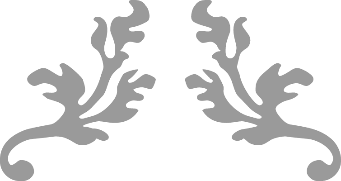 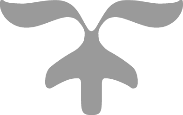 